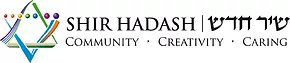 Legacy Gift SocietyConfirmation of Commitment FormWe are most grateful for your commitment to Shir Hadash and for your intention to leave a legacy gift to the synagogue.  We encourage you to complete this form and return it to us.  This Confirmation Form is not a legally binding agreement and may be amended or modified at any time.  It simply serves as a way for us to say thank you and to have accurate information as to your intentions and wishes.  Name:Address:City: State: Zip: Email Address(es): Preferred Phone Number: I/We have provided for this gift within my/our estate plan and confirm that I/we have made the appropriate legal arrangements to assure that my/our legacy gift will be accomplished according to my/our wishes.  My/Our commitment is acknowledged with the following document: Attached please find a copy of the page or paragraph from the will or trust bequest, beneficiary designation form for life insurance, charitable trust, beneficiary designation form for retirement plan, or other gift plan that describes my/our gift provision.  Please provide name/contact for lawyer, if appropriate:  Please check one:  ___ I/We are willing to be publicly acknowledged, such as listing my/our names in a Shir Hadash publication, for Shir Hadash use only.  (Financial information is never published).  ___ I/We prefer to remain anonymous.  Signature 1:  Date: Signature 2: Date:  